Задача 1 (8 баллов)1). Определяем общее кол-во моль газов в исходной смеси n(∑) = 22,4(л)/22,4(л/моль) = 1 (моль). При пропускании смеси через известковую воду протекает следующая реакция (углеводороды с известкой водой не реагируют):Ca(OH)2 + CO2→CaCO3↓								1 баллТаким образом, исходя из кол-ва выпавшего осадка, можно найти количество углекислого газа в исходной смеси: n(CO2)=n(CaCO3)=20(г)/100 (г/моль) = 0,2 моль		1 балл2). При пропускании оставшейся смеси трех газов через бромную воду протекают следующие реакции (метан с бромной водой не реагирует):H2C=CH2 + Br2 → CH2Br-CH2Br							1 баллHC≡CH + 2Br2 → CHBr2-CHBr2							1 баллСоответственно, масса, на которую увеличилась масса склянки с водой - это суммарный вес этилена и ацетилена: m(C2H2+C2H4) = 16,6 (г)3). Таким образом, на последнем этапе в смеси остается только метан, который сгорает по следующему уравнению реакции:CH4 + 2O2 → CO2 + 2H2O								1 баллИсходя из массы выпавшего осадка, аналогично п 1. определяем количество метана в смеси: n(CH4) = n(CO2)=n(CaCO3)=20 (г) / 100 (г/моль) = 0,2 моль			1 балл4). Найдем общее количество этилена и ацетилена в смеси: n(C2H2+C2H4) = n(∑) - n(CO2) -n(CH4) = 1 - 0,2 - 0,2 = 0,6 моль	Поскольку общая масса этилена и ацетилена нам известна, составляем уравнение для определения их количества:m(C2H2+C2H4) = n(C2H2)*М(C2H2) + n(C2H4)*М(C2H4)			n(C2H2) + n(C2H4) = 0,6 (моль); соотв. n(C2H2) = 0,6 - n(C2H4), тогдаm(C2H2+C2H4) = [0,6- n(C2H4)]*М(C2H2) + n(C2H4)*М(C2H4); подставляем числа:16,6 = [0,6- n(C2H4)]*26 + n(C2H4)*28, откудаколичество этилена n(C2H4) = 0,5 (моль);						1 баллсоответственно количество ацетилена n(C2H2) = 0,1 (моль)			1 баллОтвет: метана - 0,2 моль (4,48 л); углекислого газа - 0,2 моль (4,48 л); этилена - 0,5 моль (11,2 л); ацетилена - 0,1 моль (2,24 л).Задача 2 (8 баллов)1. Так как в условиях задачи сказано, что при растворении в воде кислородного соединения B элемента X образуется щелочь, то элемент X – это щелочной металл (щелочно-земельный металл не может быть, так как он не образует озониды). Определим, о каком элементе идет речь:Х2O + H2O  2ХOH;2ХOH + H2SO4  X2SO4 + 2H2O;(H2SO4) = 0,03 л  0,1 моль/л = 0,003 моль;(Х2O) = 2  (ХOH) = (H2SO4) = 0,003 мольM(Х2O) = 0,186 г / 0,003 моль = 62 г/моль.Так как при взаимодействии вещества B с водой образуется только щелочь, то вещество B – оксид X2O. Тогда A(X) = (62 – 16)/2 = 23 г/моль, а элемент X – это натрий.											(1 балл)2. Определим формулы остальных соединений:Вещество A:(Na) : (O) = 59/23 : 41/16 = 2,57 : 2,56 = 1 :1.Так как соединения NaO не существует, то это пероксид натрия Na2O2, образующийся при сгорании кислорода на воздухе.										(0,5 балла)Вещество B:(Na) : (O) = 74,2/23 : 25,8/16 = 3,23 : 1,61 = 2 :1.Вещество B оксид натрия Na2O.										(0,5 балла)Вещество С:(Na) : (O) = 41,8/23 : 58,2/16 = 1,82 : 3,64 = 1 :2.Вещество C надпероксид натрия NaO2.										(0,5 балла)Вещество D:(Na) : (O) = 32,4/23 : 67,6/16 = 1,41 : 4,23 = 1 :3.Вещество D озонид (от названия аллотропной модификации кислорода – озон) натрия NaO3.										(0,5 балла)3. Реакции:Na + O2  Na2O2;								(1 балл)2Na2O2  2Na2O + O2;							(1 балл)4NaO2 + 2CO2  2Na2CO3 + 3O2;					(1 балл)Na2O + H2O  2NaOH; 						(1 балл)2NaOH + H2SO4  Na2SO4 + 2H2O; 				(1 балл)Задача 3 (7 баллов)Задача 3 (7 баллов)За определение структуры соединений А-Ж - по 1 баллу за каждое соединение.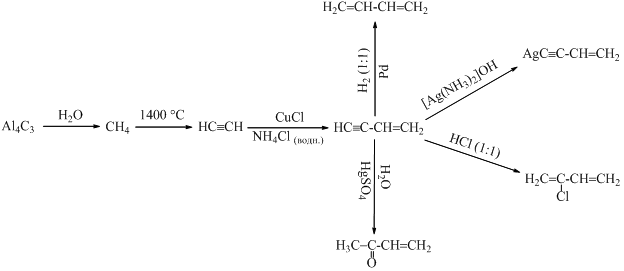 Задача 4 (7 баллов). С2H2 + 5/2 O2 = 2 CO2 + H2O						(0,5 балла)C6H6 + 15/2 O2 = 6 CO2 + 3 H2O						(0,5 балла)3 С2H2  = C6H6 (600-800оС; 400оС + активир. уголь; 60-70оС (С6H5)3P·Ni(CO)2) 					(0,5 балла+0,5 балла за указание катализатора)2. ΔН0298, р-и = ΔН0298,г(C6H6) – 3 ΔН0298,г(С2H2) = 597,3 кДж/моль	(2 балла)Тепловой эффект реакции не зависит от использования катализатора. Катализатор только увеличивает скорость протекания реакции благодаря снижению энергии ее активации.						(1 балл)3. Расчет давления в реакционной смеси:Т.к. Kp298 = 2.19*1087 , реакция идет до конца с полным превращением ацетилена в бензол.1/3 ν (С2H2) = ν (C6H6) = 0,1 мольПо уравнению состояния идеального газа pV=nRT,p = nRT/V = 0,1моль ∙8,314Дж моль-1К-1∙873К/0,002 м3 = 362,9 кПа = 3,6 атм. (2 балла)Задача 5 (экспериментальная, 13 баллов)1. Составим таблицу взаимодействия2. Первым этапом проверим растворимость солей в воде, для этого нальем в каждую пробирку воды. В пробирке с карбонатом кальция растворения наблюдаться не будет.3. Отольем небольшое количество трех растворов солей в другие пробирки и добавим в каждую по капле фенолфталеина. В пробирке с карбонатом натрия будет наблюдаться малиновое окрашивание вследствие гидролиза:Na2CO3 + H2O  NaHCO3 + NaOH4. К оставшимся неопределенными растворам солей добавим раствор кислоты, при этом в пробирке с гидрокарбонатом натрия будет наблюдаться выделение газа:NaHCO3 + HCl  NaCl + H2O + CO25. В оставшейся пробирке – хлорид натрия.6. Карбонат кальция и карбонат натрия как в твердом виде, так и в растворе также могут реагировать с кислотойNa2CO3 + 2HCl  2NaCl + H2O + CO2CaCO3 + 2HCl  CaCl2 + H2O + CO27. В случае гидрокарбоната натрия диссоциация преобладает над гидролизом:NaHCO3  Na+ + H+ + CO32-Возможно также написание реакции диссоциации хлорида натрия:NaCl  Na+ + Cl-Критерии оценивания: За каждое правильно определенное вещество по 2,5 балла.За каждое уравнение по 1 баллу.Максимальный балл – 43.МИНИСТЕРСТВО ОБРАЗОВАНИЯ, НАУКИ И МОЛОДЕЖНОЙ ПОЛИТИКИ КРАСНОДАРСКОГО КРАЯГосударственное бюджетное учреждениедополнительного образования Краснодарского края«ЦЕНТР РАЗВИТИЯ ОДАРЕННОСТИ»350000 г. Краснодар,ул. Красная, 76тел. 259-84-01E-mail: cdodd@mail.ruВсероссийская олимпиада школьников по химии2016-2017 учебный годМуниципальный этап10 классы, ответыПредседатель предметно-методической комиссии: Фалина И.В., к.х.н., доцентNaHCO3CaCO3Na2CO3NaClH2Oр-сяне р-сяр-сяр-сяфенолфталеинбесцв-малиновыйбесцвкислотагазгазгаз-